В рамках проведения месячника антинаркотической направленности и популяризации здорового образа жизни на территории Пензенской области в 2021 году в МБОУ СОШ с. Поселки проходят информационные мероприятия для обучающихся, родителей по разъяснению опасности наркомании, изготовление и распространение флаеров, буклетов, листовок.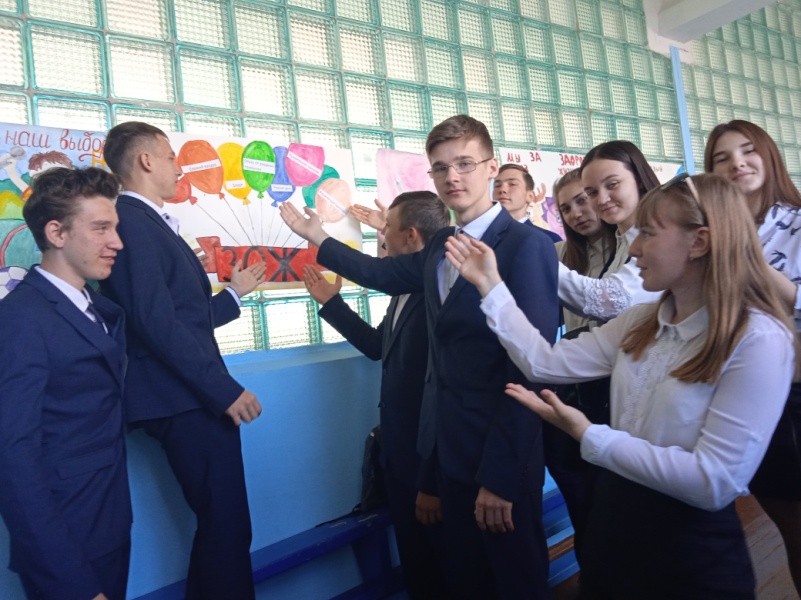 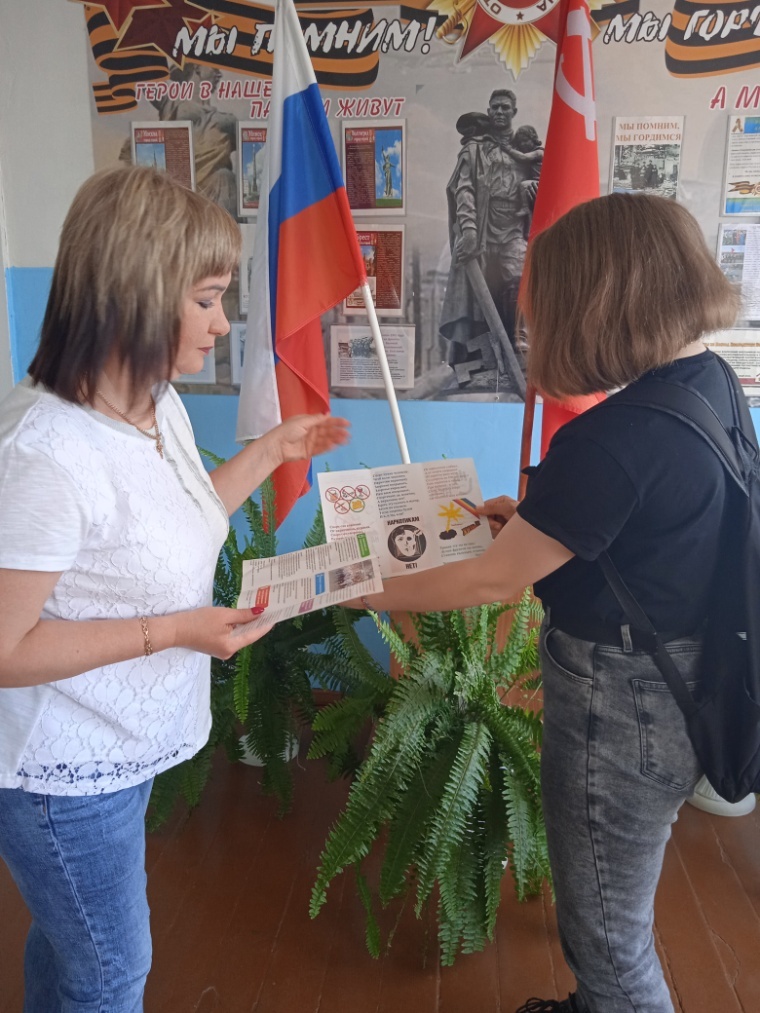 